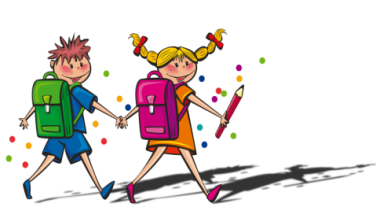 Devoirs et leçons du  2 novembre au 9 novembre591-691DevoirsMatérielLeçonsMatérielOBLIGATOIRESOBLIGATOIRESOBLIGATOIRESOBLIGATOIRESOBLIGATOIRES5Lecture p.37 à 67RomanVocabulaire : thème 3 semaine 3aide-mémoire5Mots croisés sur la guerreMots cachés sur la guerreCahier Canada carnet littéraireGrammaire : sujet & futur simpleAide-mémoire p. 19 & 316Lecture p. 46 à 82RomanSavoirs essentiels : RésoudreLexique prest-math6Deuxième partie (questions 7 à 12)D-T  de lectureTables : 1  à 12 (+, -, x, ÷)AgendaContinuer ses recherches pour son super-héros : mission sauver l’humanité!D-T projetÉvaluations : Semaine du 2 novembre : Examen de lectureLe mardi 3 novembre : Examen d’univers socialLe mercredi 4 novembre : Examen d’éducation physiqueLe jeudi 5 novembre : Résoudre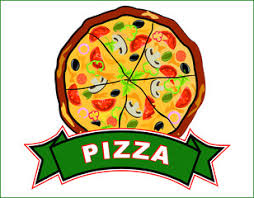 DINER PIZZA JEUDI MIDISignatures : Examen de mathématiques 12 joueur.   Présentations des Super-Héros dans la semaine du 16 novembre.Évaluations : Semaine du 2 novembre : Examen de lectureLe mardi 3 novembre : Examen d’univers socialLe mercredi 4 novembre : Examen d’éducation physiqueLe jeudi 5 novembre : RésoudreDINER PIZZA JEUDI MIDISignatures : Examen de mathématiques 12 joueur.   Présentations des Super-Héros dans la semaine du 16 novembre.2 Traces d’étude de vocabulairenuméro 9 obligatoireCahiers canada traces d’étude + aide-mémoireÉvaluations : Semaine du 2 novembre : Examen de lectureLe mardi 3 novembre : Examen d’univers socialLe mercredi 4 novembre : Examen d’éducation physiqueLe jeudi 5 novembre : RésoudreDINER PIZZA JEUDI MIDISignatures : Examen de mathématiques 12 joueur.   Présentations des Super-Héros dans la semaine du 16 novembre.Évaluations : Semaine du 2 novembre : Examen de lectureLe mardi 3 novembre : Examen d’univers socialLe mercredi 4 novembre : Examen d’éducation physiqueLe jeudi 5 novembre : RésoudreDINER PIZZA JEUDI MIDISignatures : Examen de mathématiques 12 joueur.   Présentations des Super-Héros dans la semaine du 16 novembre.FACULTATIFSFACULTATIFSFACULTATIFSÉvaluations : Semaine du 2 novembre : Examen de lectureLe mardi 3 novembre : Examen d’univers socialLe mercredi 4 novembre : Examen d’éducation physiqueLe jeudi 5 novembre : RésoudreDINER PIZZA JEUDI MIDISignatures : Examen de mathématiques 12 joueur.   Présentations des Super-Héros dans la semaine du 16 novembre.Évaluations : Semaine du 2 novembre : Examen de lectureLe mardi 3 novembre : Examen d’univers socialLe mercredi 4 novembre : Examen d’éducation physiqueLe jeudi 5 novembre : RésoudreDINER PIZZA JEUDI MIDISignatures : Examen de mathématiques 12 joueur.   Présentations des Super-Héros dans la semaine du 16 novembre.Évaluations : Semaine du 2 novembre : Examen de lectureLe mardi 3 novembre : Examen d’univers socialLe mercredi 4 novembre : Examen d’éducation physiqueLe jeudi 5 novembre : RésoudreDINER PIZZA JEUDI MIDISignatures : Examen de mathématiques 12 joueur.   Présentations des Super-Héros dans la semaine du 16 novembre.Évaluations : Semaine du 2 novembre : Examen de lectureLe mardi 3 novembre : Examen d’univers socialLe mercredi 4 novembre : Examen d’éducation physiqueLe jeudi 5 novembre : RésoudreDINER PIZZA JEUDI MIDISignatures : Examen de mathématiques 12 joueur.   Présentations des Super-Héros dans la semaine du 16 novembre.3 exercices envoyés sur NetmathsordinateurÉvaluations : Semaine du 2 novembre : Examen de lectureLe mardi 3 novembre : Examen d’univers socialLe mercredi 4 novembre : Examen d’éducation physiqueLe jeudi 5 novembre : RésoudreDINER PIZZA JEUDI MIDISignatures : Examen de mathématiques 12 joueur.   Présentations des Super-Héros dans la semaine du 16 novembre.Évaluations : Semaine du 2 novembre : Examen de lectureLe mardi 3 novembre : Examen d’univers socialLe mercredi 4 novembre : Examen d’éducation physiqueLe jeudi 5 novembre : RésoudreDINER PIZZA JEUDI MIDISignatures : Examen de mathématiques 12 joueur.   Présentations des Super-Héros dans la semaine du 16 novembre.Tap touche étape 1 à 5 inclusivementordinateurÉvaluations : Semaine du 2 novembre : Examen de lectureLe mardi 3 novembre : Examen d’univers socialLe mercredi 4 novembre : Examen d’éducation physiqueLe jeudi 5 novembre : RésoudreDINER PIZZA JEUDI MIDISignatures : Examen de mathématiques 12 joueur.   Présentations des Super-Héros dans la semaine du 16 novembre.Évaluations : Semaine du 2 novembre : Examen de lectureLe mardi 3 novembre : Examen d’univers socialLe mercredi 4 novembre : Examen d’éducation physiqueLe jeudi 5 novembre : RésoudreDINER PIZZA JEUDI MIDISignatures : Examen de mathématiques 12 joueur.   Présentations des Super-Héros dans la semaine du 16 novembre.                                  Étude                                   Univers social                            devoirs                                  Étude                                   Univers social                            devoirsLigne du tempsSCIENCESARTSECR